/ - Eine gute halbe Stunde lang setzte sich Christina Stumpp MdB am Mittwoch, den 10. Juli 2024, an die Kasse im Remstal-Markt Mack von Rocco Capurso in Weinstadt-Endersbach. Der Erlös wurde anschließend gespendet.Nach der Begrüßung durch Edeka-Kaufmann Rocco Capurso sowie einer kurzen Einweisung an der Kasse ging es auch schon los. Christina Stumpp MdB hatte sichtlich Freude an der Arbeit, zog die einzelnen Artikel geschickt über den Scanner und kam dabei auch oft ins Gespräch mit den Kundinnen und Kunden. Der von der Abgeordneten eingenommene Betrag wurde anschließend vom Kaufmann auf 1.500 Euro aufgerundet, die der Hochwasserhilfe im Rems-Murr-Kreis zugutekommen. Den symbolischen Spendenscheck überreichten Christina Stumpp und Rocco Capurso gemeinsam an Lea Schuler, die sich als amtierende Schwäbische Waldfee für Betroffene der jüngsten Hochwasser- und Starkregenereignisse im Rems-Murr-Kreis einsetzt. Beim anschließenden Rundgang durch den Markt informierte sich die Abgeordnete über aktuelle Themen des Lebensmitteleinzelhandels, darunter den Arbeits- und Fachkräftemangel, die Vermarktung regional erzeugter Produkte und Lebensmittelwertschätzung sowie den Bürokratieabbau.Bildunterschrift: Christina Stumpp MdB kassierte im Edeka Capurso für den guten Zweck. Foto: Sascha Baumann.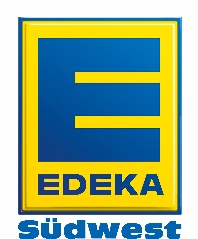 